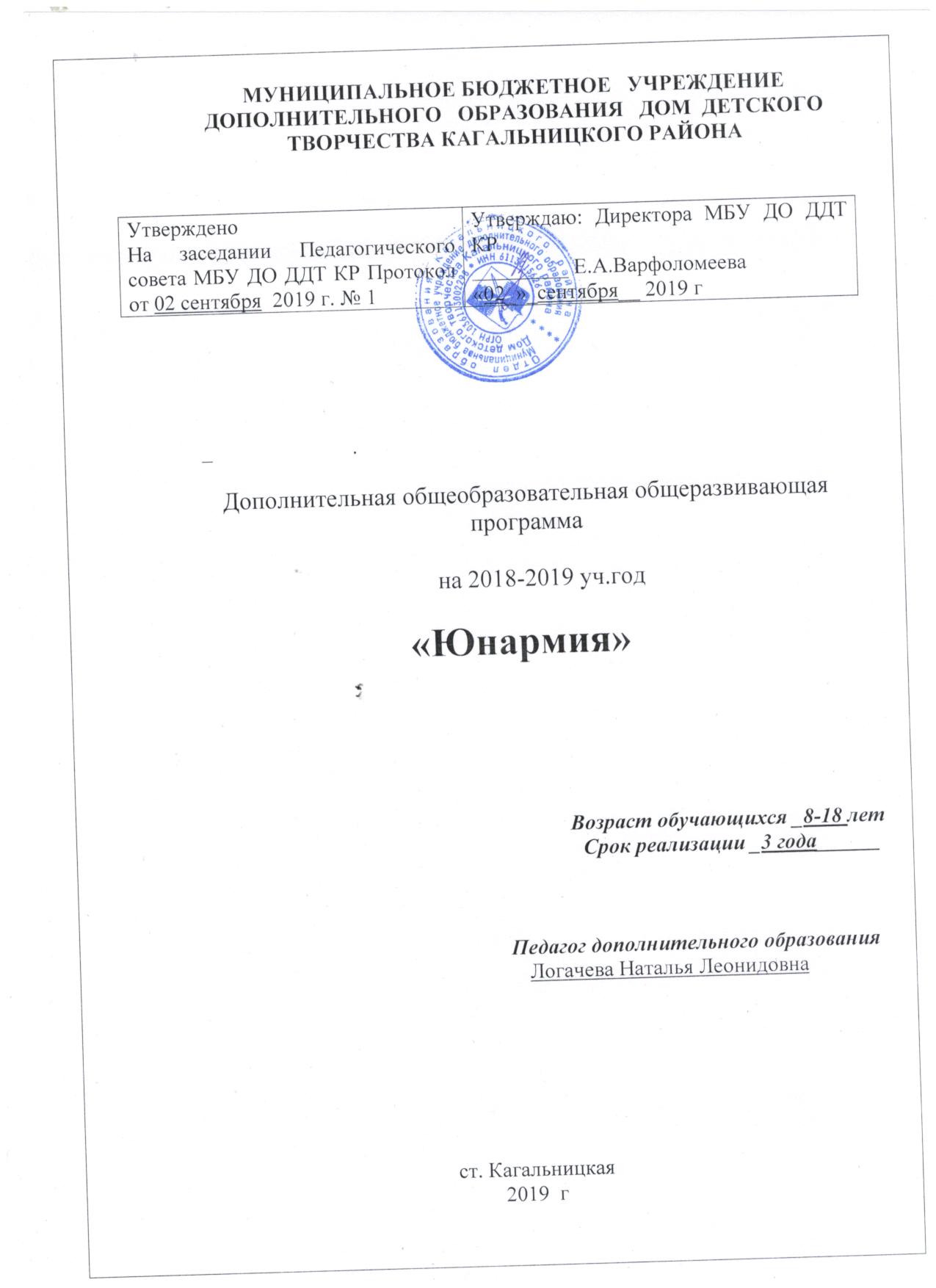 Дополнительная общеобразовательная общеразвивающая программа «Юнармия» способствует воспитанию у детей и подростков патриотизма, ответственности за судьбу Отечества, готовности к службе в Вооруженных Силах РФ, всестороннему развитию и совершенствованию личности, удовлетворению их индивидуальных потребностей в интеллектуальном, нравственном и физическом совершенствовании.Дополнительная образовательная общеразвивающая программа обучения «Юнармия» имеет социально-педагогическую направленность и способствует формированию у молодежи готовности и практической способности к выполнению гражданского долга и конституционных обязанностей по защите Отечества.Программа направлена на:1) участие в реализации основных задач государственной молодежной политики Российской Федерации;2) всестороннее развитие и совершенствование личности детей и подростков, удовлетворение их индивидуальных потребностей в интеллектуальном, нравственном и физическом совершенствовании;3) повышение в обществе авторитета и престижа военной службы;4) сохранение и приумножение патриотических традиций.Нормативно-правовые документы,  на основе которых разработана дополнительная общеразвивающая программа:Конвенция о правах ребёнка;Федеральный закон от 29.12.2012 г. «273-ФЗ (ред. от 23.07.2013 г.)   «Об образовании в Российской Федерации»;Концепция развития дополнительного образования (Распоряжение Правительства  РФ  от 04.09.14г. № 1726-р);Порядок организации и осуществления образовательной деятельности по дополнительным общеобразовательным программам (Приказ Министерства образования и науки Российской Федерации № 1008 от 29 августа 2013г.);СанПиН 2.4.4.3172-14 «Санитарно-эпидемиологические требования к устройству, содержанию и организации режима работы образовательных организаций дополнительного образования детей» (утверждены Постановлением Главного государственного санитарного врача Российской Федерации от 29 декабря 04.07.2014г. №41);Устав МБУ ДО ДДТ КР;Учебный календарный  график МБУ ДО ДДТ КР на учебный год;Положение о формах, периодичности и порядке текущего контроля успеваемости и промежуточной аттестации учащихся МБУ ДО ДДТ КР.- Государственная программа «Патриотическое воспитание граждан Российской Федерации на 2016-2020 годы» (утв. Постановлением Правительства РФ от 30.12.2015 № 1493).- Концепция развития дополнительного образования детей  от  4  сентября  2014  г.  №  1726-р.- Письмо Министерства образования науки Российской Федерации от 18.11.2015 г. № 09-3242 «О направлении информации» (вместе с «Методическими рекомендациями по проектированию дополнительных общеразвивающих программ». - Приказ Министерства  образования  и  науки  Российской Федерации  от  29  августа  2013  г.  №  1008  «Об  утверждении  порядка организации  и  осуществления  образовательной  деятельности  по дополнительным  общеобразовательным  программам».- Федеральный Закон  Российской  Федерации  от 29.12.2012 г. № 273 «Об образовании в Российской Федерации».Цель программы: - совершенствование системы военно-патриотического и нравственного воспитания подрастающего поколения и молодёжи, объединение подростков и молодёжи в единую неполитическую общественную организацию, пропагандирующую патриотизм и здоровый образ жизни, воспитание патриотов своего Отечества.Основные задачи:реализация государственной молодежной политики Российской Федерации;воспитание у молодежи чувства патриотизма, приверженности идеям интернационализма, дружбы и войскового товарищества, противодействия идеологии экстремизма;воспитание у юных граждан уважения к Вооруженным Силам России, формирование положительной мотивации к прохождению военной службы и всесторонняя подготовка юношей к исполнению воинского долга;изучение истории страны и военно-исторического наследия Отечества, развитие краеведения, расширение знаний об истории и выдающихся людях «малой» Родины;пропаганда здорового образа жизни, укрепление физической закалки и выносливости, организация здорового досуга учащихся;активное приобщение подростков и молодежи к военно-техническим знаниям и техническому творчеству;развитие в подростковой и молодежной среде ответственности, принципов коллективизма, системы нравственных установок личности на основе присущей российскому обществу системы ценностей;Организация образовательного процессаОрганизация образовательного процесса по дополнительной  общеразвивающей программе «Юнармия» осуществляется в соответствии  с  календарным учебным графиком МБУ ДО ДДТ КР на учебный год.Возраст детей, участвующих в реализации данной образовательной программы: 8-18 летСрок реализации образовательной программы – 4 года года. Для первого года обучения 144часа. Для второго года обучения 144 часов. Для третьего года 144 чесов. Занятия проводятся 2 раза в неделю по 2 часа, продолжительность занятия 45 мин.Календарно – тематический план.2.3. Методические материалыМетодические рекомендации по реализации дополнительной общеобразовательной общеразвивающей программы «Юнармия» подробно описаны в Практических пособиях  к программе:1. Практическое пособие по реализации дополнительной общеобразовательной общеразвивающей программы «Юнармия» (военно-патриотическое воспитание).2. Практическое пособие по реализации дополнительной общеобразовательной общеразвивающей программы «Юнармия», культурно-эстетический блок I часть.3. Практическое пособие по реализации дополнительной общеобразовательной общеразвивающей программы «Юнармия» культурно-эстетический блок II часть (сборник сценариев военно-патриотических мероприятий).2.3.1. Формы, методы и средства обученияПрактические занятия проводятся в подразделениях с целью закрепления и совершенствования юнармейцами ранее приобретенных навыков и умений, отработки коллективных действий, а также для сплочения коллектива.                                                         В практике обучения применяется известный принцип: «Делай, как я». Следовать образцовому примеру, проявляя творческий подход, - самый короткий путь овладения воинским мастерством.Тактико-строевые занятия, как правило, предшествуют тактическим занятиям и проводятся с целью отработки воспитанниками техники выполнения приемов и способов действий личного состава (подразделений) в определенных условиях обстановки. Приемы и способы действий могут отрабатываться путем их повторения. Переход к выполнению очередного вопроса осуществляется только после того, как отрабатываемые приемы и способы действий поняты и выполняются четко и правильно. Для каждого учебного вопроса создается тактическая обстановка.Тактические занятия – имеют целью отработать приёмы и способы боевых действий в составе отделения, а также научить командиров уверенно командовать подразделениями. В ходе занятий учебные вопросы отрабатываются в единой тактической обстановке, строгой последовательности во времени и темпе, присущем характеру изучаемого вида боевых действий.При организации образовательного процесса программа предусматривает рациональное сочетание традиционных форм и методов проведения занятий и инновационных технологий.           При формировании теоретических знаний используются следующие виды занятий: устное изложение учебного материала, обсуждение изучаемого материала, беседы, показ (демонстрация), упражнение (тренировка), практическая и самостоятельная работа, встречи, с использованием видеоматериалов. Устное изложение учебного материала применяется при ознакомлении юнармейцев с основными положениями уставов и других документов, тактико-техническими данными, устройством вооружения и военной техники, организацией, вооружением и тактикой действий подразделений вероятного противника. Устное изложение бывает в виде объяснения, рассказа или лекции. Обсуждение изучаемого материала применяется для углубления, закрепления и систематизации военных и военно-технических знаний на занятиях по специальной подготовке. Оно осуществляется в ходе бесед, классно-групповых занятий.Беседа представляет собой способ усвоения знаний юнармейцами путём ответов на вопросы. Она является для обучаемых процессом решения логически связанных между собой теоретических и практических задач.Классно-групповое занятие во многом напоминает развёрнутую беседу. Однако теоретические и практические вопросы обсуждаются на нём более основательно, чем в ходе беседы. Обучаемые не просто отвечают на вопросы, а глубоко анализируют факты и явления, сами делают обобщение и выводы, углубляют и расширяют свои знания. Кроме этого, используются активные игровые формы деятельности    состязательного характера: турнир, КВН, викторина, дискуссия, игра на развитие внимания, памяти, наблюдательности, глазомера, которые активизируют познавательную деятельность учащихся, а также создают на занятиях обстановку соревнования и состязательности.Показ (демонстрация) – наиболее эффективный путь обучения юнармейцев разучиваемым действиям. Метод показа представляет собой совокупность приёмов и действий, с помощью которых у обучаемых создаётся наглядный образ изучаемого предмета, формируются конкретные представления об устройстве вооружения и военной техники. Показ применяется при изучении строевых приёмов, физических упражнений, действий с оружием.Упражнение (тренировка). Под методом упражнений понимается многократное, сознательное и усложняющееся повторение определённых приёмов и действий в целях выработки и совершенствования у юнармейцев навыков и умений. В ходе упражнений юнармейцы овладевают практическими приёмами использования и обслуживания вооружения и военной техники, способами решения тактических, огневых задач, выполнения строевых приёмов и действий в пеших строях.Практическая работа выполняется, как правило, после того, как будет усвоен определённый объём знаний, навыков и умений. В ходе работы усвоенное ранее закрепляется, компенсируется, совершенствуется. Практическая работа проводится в составе отделения и взвода и поэтому играет решающую роль в слаживании подразделений.Самостоятельное изучение учебного материала является важнейшим методом учёбы юнармейцев. Метод самостоятельного изучения материала – это совокупность приёмов и способов, с помощью которых обучаемые без непосредственного участия педагога закрепляют ранее приобретённые знания, навыки и умения, а также овладевают новыми. Основными видами самостоятельной работы являются работа с печатными источниками, самостоятельные тренировки, коллективный просмотр учебных видеофильмов.                                                 СПИСОК ЛИТЕРАТУРЫСписок литературы  для педагогаНормативные документы:Закон РФ «Об образовании в Российской Федерации» (№273 ФЗ от 29.12.2012);Концепция развития дополнительного образования детей (утв. распоряжением Правительства РФ от 4 сентября 2014 г. №1726-р);Распоряжение Правительства Российской  Федерации от 29 мая 2015 г «Об утверждении Стратегии развития воспитания в Российской Федерации»;Порядок организации и осуществления образовательной	деятельности по дополнительным общеобразовательным программам (Приказ Минобрнауки РФ от 29.08.2013 г. № 1008);Постановление Главного государственного санитарного врача РФ от 2 июля 2014 г. № 41 «Об утверждении СанПиН 2.4.4.3172-14 «Санитарно-эпидемиологические требования к устройству, содержанию и организации режима работы образовательных организаций ДО детей»Письмо Минобрнауки РФ от 18.11.2015 г. № 09-3242 «О направлении рекомендаций» (вместе Методические рекомендации по проектированию дополнительных общеразвивающих программ);Письмо Минобрнауки РФ от 14.12.2015 г. № 09-3564 «О внеурочной деятельности и реализации дополнительных общеобразовательных программ» (вместе с «Методическими рекомендациями по организации внеурочной деятельности и реализации дополнительных общеобразовательных программ»);Письмо Минобрнауки РФ от 11.12.2006 г. № 06-1844 «О примерных требованиях к программам дополнительного образования детей» Пособия:1. Брюнин А.И. Учебно-наглядное пособие (сборник учебно-тренировочных и контрольно-проверочных карт) по огневой подготовке МУДОд «Центр внешкольной работы «Подросток». 2004г.2. Брюнин А.И. Методическое пособие по мониторингу зрительной и оперативной памяти юнармейцев. Ростов – МАУДО «ЦВР «Подросток». 2008г.3. Брюнин А.И. Методическое пособие по военной топографии. 2009г.4. Брюнин А.И. Методическое пособие по воздушно-десантной подготовке. 2009г.5. Военная топография. (Учебник для юнармейцев учебных подразделений). – М.: Военно-топографическое управление генерального штаба, 1966.6. Гордиенко А.Н. Войны второй половины XX века  (Энциклопедия военного искусства). - Мн .: Литература, 1998. – 544 с. 7. Гордиенко А.Н. Командиры второй мировой войны (Энциклопедия военного искусства). - Мн .: Литература, 1998. – 544 с8. Зяблинцева М.А. Моментальные приемы запоминания. Мнемотехника разведчиков. Ростов н/Д: Феникс, 2006. -160с.9, Луйк В.Э. Практическое пособие по реализации дополнительной общеобразовательной общеразвивающей программы «Юнармеец» (военно-патриотическое воспитание).10. Луйк С.С. Практическое пособие по реализации дополнительной общеобразовательной общеразвивающей программы «Юнармеец», культурно-эстетический блок I часть.11. Наставление по физической подготовке в ВС и ВМФ (НФП – 2001).- М.: Воениздат, 2001.12. Ненахов Ю.Ю. Воздушно-десантные войска во второй мировой войне (Энциклопедия военного искусства). - М.: Литература, 1998. – 480 с.13. Организация вооружения и тактика действия иностранных армий. учебное пособие. – М.: Воениздат, 1997.14. Основы рукопашного боя. – М.: Воениздат,1992.- 22615. Петров В.В. Снайперы (Энциклопедия военного искусства). - Мн .: Литература, 1997. – 624 с.16. Полезные советы воину. Учебное пособие.– М.: Воениздат, 1994.- 552с.17. Подготовка войскового разведчика. Учебное пособие. – М.: Воениздат, 1994.18. Подготовка разведчика системы ГРУ: учебное пособие.– М.: Прогресс, 2000.19. Подготовка разведчика. – Мн.: Харвест,М.:АСТ, 2001. – 400с – (Настольная книга будущего командира).20. Португальский. Первые и впервые. Военная история Отечества. – М.:ООО «Издательский дом «Проспект-АП»,2005.-288.21. Ревинв Е.В. Практическое пособие по реализации дополнительной общеобразовательной общеразвивающей программы «Юнармеец», культурно-эстетический блок II часть сборник сценариев военно-патриотических мероприятий). 22. Соколов Н. Военная символика (Энциклопедия военного искусства).                               В.- Мн .: Литература, 1997. – 544 с.23. Условные знаки топографических карт (справочник). – М.: Военно-топографическое управление генерального штаба, 1966.24. Учебник сержанта ВДВ. – М.: МО РФ, ВДВ, 2007. – 592с.25. Шубина Т.Г. Маршалы и адмиралы (Энциклопедия военного искусства). - Мн .: Литература, 1997. – 608 с.Список литературы  для юнармейцев:1. Военная топография. (Учебник для юнармейцев учебных подразделений). – М.: Военно-топографическое управление генерального штаба, 1966.                             2.Кукушкин А.В. Воспоминания начальника разведки ВДВ. – Чита.:2014. – 100с.3. Мохунов Г.А. Герои Ростова-на-Дону.: Издательский центр ОГАУ, 2013. – 375.4. Наставление по воздушно-десантной подготовке. Учебное пособие. – М.: Воениздат, 1977.5. Организация вооружения и тактика действия иностранных армий. учебное  пособие. – М.: Воениздат, 1997.6. Основы рукопашного боя. – М.: Воениздат,1992.- 226с.7. Полезные советы воину. Учебное пособие.– М.: Воениздат, 1994.- 552с.8. Подготовка войскового разведчика. Учебное пособие. – М.: Воениздат, 1994.9. Подготовка разведчика системы ГРУ: учебное пособие.– М.: Прогресс, 2000.10. Подготовка разведчика. – Мн.: Харвест,М.:АСТ, 2001. – 400с. – (Настольная книга будущего командира).11. Португальский. Первые и впервые. Военная история Отечества. – М.:ООО   «Издательский дом «Проспект-АП»,2005.-288с.12.  Поповских П.Я., Сирота В.И. Учебник «Азбука разведчика». – Рыбинск.: ОАО      «Рыбинский Дом печати»,2014. - 384с.Расписание: вторник, четверг  17.00-17.45                                 17.55-18.40Расписание: вторник, четверг  17.00-17.45                                 17.55-18.40Расписание: вторник, четверг  17.00-17.45                                 17.55-18.40Кол-во часовДата Кол-во часовДата Раздел I. Основы военной службы и военного дела561. Общая тактика.8З,09; 5.09; 10.09; 12.092. Огневая подготовка.1617.09; 19.09; 24.09; 26.09; 1.10; 3.09; 8.10; 10.10.3. Общевоинские уставы.1015.10; 17.10; 22.10; 24.10; 29.10.4. Строевая подготовка.2231.10; 5.11; 7.11; 12.11; 14.11; 19.11; 21.11; 26.11; 28.11; 3.12; 5.12.Раздел II. Физическая подготовка40Общая физическая подготовка1810.12; 12.12; 17.12; 19.12; 24.12; 26.12; 31.12; 9.01; 14.01; Спартакиада среди отрядов районов, округов1416.01; 21.01; 23.01; 28.01; 30.01; 4.02; 6.02.Спортивные соревнования по различным видам спорта811.02; 13.02; 18.02; 20.02.Раздел III Основы военно-исторического образования281. История России и вооруженных сил РФ.625.02; 27.02; 3.03. 2.  Основы правовых знаний105.03; 10.03, 12.03; 17.03; 19.03.3.Познавательные экскурсии, походы.1224.03; 26.03; 31.03; 2.04; 7.04; 9.04.Раздел IV. Культурно-эстетическое воспитание и гражданско- патриотические мероприятия  20Фестивальное движение.814.04; 16.04; 21.04; 23.04Конкурсное  движение.628.04; 30.04; 5.05Военно-патриотические соревнования; («Зарничка» 1-4 кл.; «Орлята» 5-7 кл.; «Зарница» 8-11 кл.). 67.05; 12.05; 14.05Итого144